Самойлов Валентин Никитович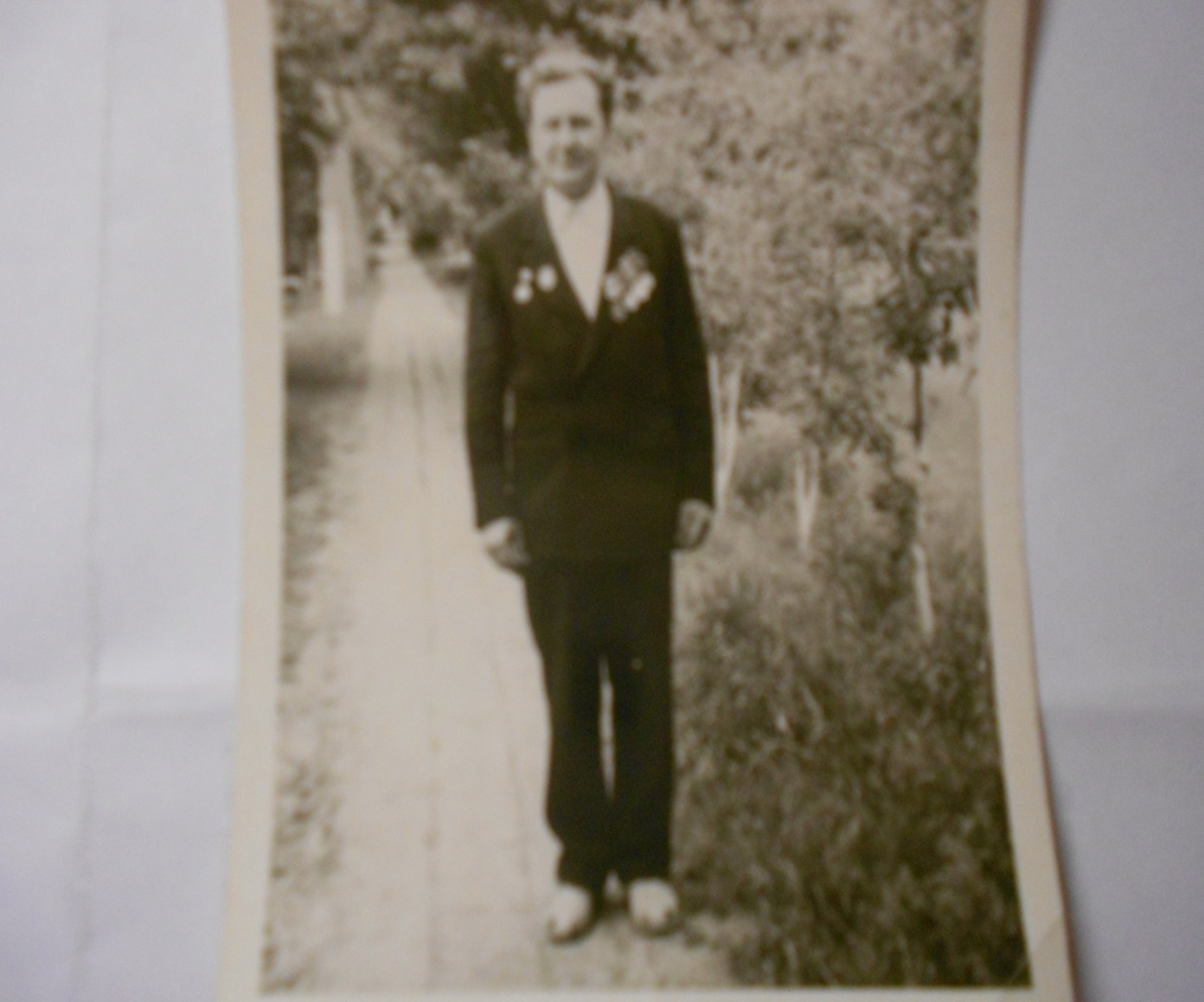                 Самойлов Валентин Никитович родился 11ноября 1920г. в  ст. Рязанка Турковского р-на Саратовской области.                Образование 7 классов получил в Турках, затем в г.Саратове учился на     счётного работника.              Призван на действующею военную службу и направлен 10 октября 1940г. служить на Дальнем Востоке. Октябрь 1940г был писарем. Был назначен старшим писарем артиллерии полка  124 гвардии 3-й Белорусского фронта.            Правительственные награды: медали «За Отвагу», «За победу над Германией»,  медаль «40 лет победы в Великой Отечественной войне 1941-1945г.г.» вручена 20мая 1987г.,  медаль «50лет вооружённых сил» вручена в 1972г., медаль «60лет вооружённых сил СССР» от имени Президиума Верховного совета СССР медаль вручена 21сентября 1979г.  Учащаяся 4 «А»  класса Марандина Екатерина